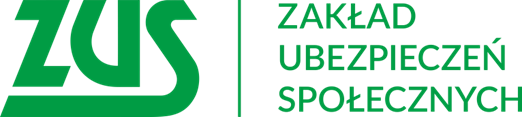 Skorzystaj z bezpłatnych szkoleń !!!Zakład Ubezpieczeń Społecznych  I Oddział w Łodzi zaprasza Państwa12 listopada 2019 r. do udziału w bezpłatnym szkoleniu pt.:Rozpoczynasz  prowadzenie działalności gospodarczej – co powinieneś wiedzieć: ulga na start, mały ZUS – obowiązki wobec ZUSSzkolenie odbędzie się w Biurze Terenowym w Brzezinach przy ul. Głowackiego 43 w sali konferencyjnej.Początek szkolenia godz. 09:00Ze względu na ograniczoną ilość miejsc prowadzone są zapisy na szkolenie, które przyjmowane są pod numerem telefonu: tel.  46 874 19 01 bądź pod adresem e-mail  szkolenia_lodz@zus.plNa szkolenie zapraszamy wszystkich chętnych zainteresowanych tematem.